Про затвердження переліку кваліфікаційних категорій і педагогічних звань педагогічних працівників та порядку їх присвоєнняВідповідно до частини четвертої статті 54 Закону України “Про освіту” та частини восьмоїстатті 55 Закону України “Про вищу освіту” Кабінет Міністрів України постановляє:1. Затвердити такі, що додаються:перелік кваліфікаційних категорій і педагогічних звань педагогічних працівників;Порядок присвоєння кваліфікаційних категорій і педагогічних звань педагогічних працівників.2. Визнати такою, що втратила чинність, постанову Кабінету Міністрів України від 26 квітня 2003 р. № 632 “Про реалізацію статті 54 Закону України “Про освіту” та статті 48 Закону України “Про вищу освіту” (Офіційний вісник України, 2003 p., № 18-19, ст. 845).ПЕРЕЛІК 
кваліфікаційних категорій і педагогічних звань педагогічних працівниківКваліфікаційні категоріїСпеціаліст вищої категоріїСпеціаліст першої категоріїСпеціаліст другої категоріїСпеціалістПедагогічні званняВикладач-методистУчитель-методистВихователь-методистПедагог-організатор-методистПрактичний психолог - методистКерівник гуртка - методистСтарший вожатий - методистСтарший викладачСтарший учительСтарший виховательМайстер виробничого навчання I категоріїМайстер виробничого навчання II категоріїПОРЯДОК 
присвоєння кваліфікаційних категорій і педагогічних звань педагогічних працівників1. Цей Порядок регулює питання присвоєння кваліфікаційних категорій і педагогічних звань педагогічних працівників.2. Кваліфікаційні категорії “спеціаліст”, “спеціаліст другої категорії”, “спеціаліст першої категорії”, “спеціаліст вищої категорії” присвоюються педагогічним працівникам з освітнім ступенем магістра, які займають такі посади:вчитель;викладач;вихователь;соціальний педагог по роботі з дітьми-інвалідами; соціальний педагог;логопед закладу охорони здоров’я та соціального забезпечення; завідувач логопедичного пункту;методист;педагог-організатор;практичний психолог;концертмейстер;художній керівник;вихователь-методист;музичний керівник;інструктор з фізкультури, інструктор з праці, інструктор слухового кабінету.3. Педагогічним працівникам присвоюються такі педагогічні звання:викладач-методист - викладачам усіх спеціальностей; педагогам професійного навчання;учитель-методист - учителям усіх спеціальностей;вихователь-методист - вихователям; музичним керівникам, інструкторам з фізкультури;педагог-організатор-методист - педагогам-організаторам;практичний психолог - методист - практичним психологам;керівник гуртка - методист - керівникам гуртків, секцій, студій, інших форм гурткової роботи;старший вожатий - методист - старшим вожатим;старший викладач - викладачам усіх спеціальностей;старший учитель - учителям усіх спеціальностей;старший вихователь - вихователям-методистам;майстер виробничого навчання I (II) категорії - майстрам виробничого навчання.4. Кваліфікаційні категорії “спеціаліст”, “спеціаліст другої категорії”, “спеціаліст першої категорії” присвоюються атестаційною комісією навчальних закладів незалежно від підпорядкування, типу і форми власності, навчально-методичних (науково-методичних) установ і закладів післядипломної освіти, спеціальних установ для дітей, а також закладів охорони здоров’я, культури, соціального захисту, інших закладів та установ, у штаті яких є педагогічні працівники.Кваліфікаційна категорія “спеціаліст вищої категорії” та педагогічні звання присвоюються атестаційною комісією відповідного органу управління освітою.5. Кваліфікаційна категорія присвоюється у разі призначення на посаду педагогічного працівника, на якій передбачено її присвоєння:особі з освітнім ступенем магістра, яка вперше призначається на таку посаду, - “спеціаліст”;особі, яка має науковий ступінь, - “спеціаліст вищої категорії”.6. Кваліфікаційні категорії і педагогічні звання присвоюються педагогічним працівникам за результатами атестації, що проводиться у порядку, встановленому МОН.Публікації документа Офіційний вісник України від 12.01.2016 — 2016 р., № 2, стор. 683, стаття 100, код акту 80128/2015 Урядовий кур'єр від 19.01.2016 — № 10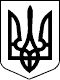 КАБІНЕТ МІНІСТРІВ УКРАЇНИ 
ПОСТАНОВАвід 23 грудня 2015 р. № 1109 
КиївПрем'єр-міністр УкраїниА.ЯЦЕНЮКІнд. 73ЗАТВЕРДЖЕНО 
постановою Кабінету Міністрів України 
від 23 грудня 2015 р. № 1109ЗАТВЕРДЖЕНО 
постановою Кабінету Міністрів України 
від 23 грудня 2015 р. № 1109